The YW Dayboat Association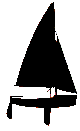 Membership ApplicationMembership/Race certificate (tick as required) Current Race Certificates are required for boats taking part in Dayboat Class racing, inc Open Meetings and Dayboat Week.	Title (Mr, Mrs) 	First Name 	SurnameNamed Member						Family members:Second Adult						Junior 	DoB						Junior 	DoB						Junior 	DoB						Address 		Postcode		Telephone numbers	Day 		Evening 	Email address		Boat Name			Boat Number		Club		Circle as necessaryPlease state name to be issued on the Race Certificate if not the named member above(This should be the name of the registered owner. For boats jointly owned only one Race Certificate is issued.) Signed			Date		……………………………………Important – General Data Protection Regulation (GDPR) The personal details on this form are held by the Association for administrative purposes.  It is also available to current paid-up members if they have registered for access to the members’ area on the Association website.  In joining the Association you are agreeing that your information can be used in this way.Cheque payable to YWDB Association for  £ 		enclosed.  I have paid by BACS               please tickBACS Payment: Lloyds a/c The Yachting World Dayboat Assn; no. 00774370; Sort Code: 30-96-73Please post completed form with your cheque to:K E Davis, The YW Dayboat Association, The Holt, Upper Timsbury, Romsey, Hants SO51 0NU Home: 01794 368118; email:kathdavis@btinternet.comFull£15.00One adult memberJunior£2.00Below 19 years of age in the whole of subscription yearFamily£20.00Two full adults and up to three juniors.Race Certificate£5.00renewable annually or on change of ownerI am happy to receive some correspondence by email onlyYESNOFloorboards?YesNoSidebenches?YesNoCorrectors?YesNo